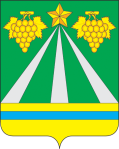 АДМИНИСТРАЦИЯ МУНИЦИПАЛЬНОГО ОБРАЗОВАНИЯ КРЫМСКИЙ РАЙОНПОСТАНОВЛЕНИЕот 28.03.2022                                                                                                                       № 695О внесении изменений в постановление администрации муниципального образования Крымский район от 5 февраля 2019 года № 214«Об утверждении Положения о расчёте размера платы за пользование жилым помещением (платы за наём) для нанимателей жилых помещений по договорам социального найма и договорам найма специализированного жилищного фонда муниципального образования Крымский  район»В соответствии с приказом Министерства строительства и жилищно-коммунального   хозяйства   Российской   Федерации от 27 сентября  2016 года № 668/пр «Об утверждении методических указаний установления размера платы за пользование жилым помещением для нанимателей жилых помещений по договорам социального найма и договорам найма жилых                           помещений государственного или муниципального жилищного фонда»,                                   п о с т а н о в л я ю:1. Внести в постановление администрации муниципального образования Крымский район от 5 февраля 2019 года  № 214 «Об утверждении Положения о расчёте размера платы за пользование жилым помещением (платы за наём) для нанимателей жилых помещений по договорам социального найма и договорам найма специализированного жилищного фонда муниципального образования Крымский  район» следующие изменения:1) приложение «Расчет размера платы за пользование 1 кв.м жилого помещения (платы за наём) для нанимателей жилых помещений по договорам социального найма и договорам найма  специализированного жилищного фонда муниципального образования Крымский район» к Положению о расчёте размера платы за пользование жилым помещением (платы за наём) для нанимателей жилых помещений по договорам социального найма и договорам найма специализированного жилищного фонда муниципального образования Крымский район жилищного фонда муниципального образования Крымский  район изложить в новой редакции (приложение № 1); 2) приложение   № 2   «Размер    платы  за   пользование   1  кв.м   жилого помещения (платы за наём) для нанимателей жилых помещений по договорам социального найма и договорам найма специализированного жилищного фонда   муниципального  образования Крымский район» изложить  в  новой редакции (приложение № 2).2. Отделу по взаимодействию со СМИ администрации муниципального образования Крымский район (Безовчук) обнародовать настоящее постановление путем размещения на официальном сайте администрации муниципального образования Крымский район www.krymsk-region.ru, зарегистрированном в качестве средства массовой информации.3. Постановление администрации муниципального образования Крымский район от 5 февраля 2021 года № 248 «О внесении изменений в постановление администрации муниципального образования Крымский район от 5 февраля 2019 года № 214 «Об утверждении Положения о расчёте размера платы за пользование жилым помещением (платы за наём) для нанимателей жилых помещений по договорам социального найма и договорам найма специализированного жилищного фонда муниципального образования Крымский  район»  признать утратившим силу.4. Постановление вступает в силу со дня обнародования и распространяется на правоотношения, возникшие с 1 января 2022 года.Первый заместитель главы муниципальногообразования Крымский район						    В.Н.ЧерникРАСЧЕТразмера платы за пользование 1 кв.м  жилого помещения (платы за наём) для нанимателей жилых помещений по договорам социального найма и договорам найма  специализированного жилищного фонда муниципального образования Крымский  районНачальник управления имущественныхотношений администрации						                                                                               Е.В.СамыгинаРАЗМЕР платы за пользование  1 кв.м жилого помещения (платы за наём) для нанимателей жилых помещений     по договорам социального найма и договорам найма  специализированного жилищного фонда муниципального образования Крымский  район      Начальник управления имущественных      отношений администрации						                                                              Е.В.СамыгинаПРИЛОЖЕНИЕ № 1к постановлению администрации муниципального образования Крымский район28.03.2022 № 695«ПРИЛОЖЕНИЕ к Положению о расчёте размера платы за пользование жилым помещением (платы за наём) для нанимателей жилых помещений по договорам социального найма и договорам найма специализированного жилищного фонда муниципального образования Крымский район жилищного фонда муниципального образования Крымский  район                                             № п/пКатегория жильяЕдиница измеренияК1 (качест-во жилого помеще-ния)К2 (благоуст-ройство жилогопомеще-ния)К3 (место-распо-ложе-ние дома)Кс (соответ-ствие платы, исходя из социально-экономичес-ких условий)Нб = 76855х0,001Kj=(К1+К2+К3)/3Пнj=НбхKjхКс1Дома, имеющие все видыблагоустройства, с лифтомРублей в месяц за 1 квадратный метр общей площади1,11,110,1576,861,06712,30Дома, имеющие все видыблагоустройства, с лифтомРублей в месяц за 1 квадратный метр общей площади1,11,110,1576,861,06712,302.Дома, имеющие все видыблагоустройства, без лифтаРублей в месяц за 1 квадратный метр общей площади1110,1576,861,0011,533.Дома, имеющие частичные удобства (отсутствует хотя бы один из видов удобств)Рублей в месяц за 1 квадратный метр общей площади0,90,910,1576,860,9310,724.Дома, неимеющие удобств (имеется только один вид удобств- электроснабже-ние)Рублей в месяц за 1 квадратный метр общей площади0,80,810,1576,860,8710,03ПРИЛОЖЕНИЕ № 2к постановлению администрации муниципального образования Крымский район28.03.2022 № 695«ПРИЛОЖЕНИЕ № 2к постановлению администрации муниципального образования Крымский район05.02.2019 №  214№п/пАдрес жилого домаК1 (качество жилого помещения)К2(благоуст-ройство жилого помещения)К3(место-распо-ложе-ние дома)Кс (соответствие платы, исходя из социально-экономических условий)Нб= 76855х0,001= 76,855Kj= (К1+К2+К3)/3Пнj=НбхKjхКсг. Крымск, улица  Надежды1,11,110,1576,861,06712,30г. Крымск, микрорайон «Платан», улица  Белинского, улица Октябрьская1110,1576,861,0011,53г. Крымск, улица Революционная,  дом 1041110,1576,861,0011,53г. Крымск,  улица Курганная, дома № 1-б, 1-п, 1б (литер 3)1110,1576,861,0011,53г. Крымск,  улица  М. Жукова,  дом 21110,1576,861,0011,53г. Крымск,  улица Линейная,  дом 2 б1110,1576,861,0011,53г. Крымск,  улица Крепостная, дом 681110,1576,861,0011,53г. Крымск,  улица Кольцевая, дом 2-а,  кв.  3/11110,1576,861,0011,53Крымский район, поселок Саук-Дере, улица 60 лет Образования СССР, дом 90,90,910,1576,860,9310,72Крымский район, хуторЧерноморский, улица Дружбы, дом  20,80,810,1576,860,8710,03г. Крымск, улица Линейная, дом 4  (все литеры)1110,1576,861,011,53Краснодарский край, Калининский район, станица Калининская,  улица Ленина, дом 259 Б1110,1576,861,011,53Успенский район, село Успенское, улица  Чинакалова, дом 28Б1110,1576,861,011,53Белореченский район, поселок Родники, улица Майкопское шоссе, дом 211110,1576,861,011,53г. Крымск, улица Русская, дом 311110,1576,861,011,53г. Крымск, улица Шевченко, дом  1В1110,1576,861,011,53Мостовский район, пгт. Псебай, улица 60 лет Октября, дом 8, кв. 591110,1576,861,011,53Брюховецкий район, станица Новоджерелиевская, улицаДзержинского, дом 59, кв. 141110,1576,861,011,53Усть-Лабинский район, поселок Двубратский, улица  Садовая, дом  11, кв. 171110,1576,861,011,53Кущевский район, станица  Шкуринская, переулок  Таганрогский, дом 71110,1576,861,011,53Крыловский район, станица Крыловская, улица  Кооперативная, дом 1081110,1576,861,011,53Новокубанский район, поселок Прогресс, улица Горбатко, дом 3, кв. 191110,1576,861,011,53Мостовский район, поселок городского типа Псебай, улица 60 лет Октября, дом  21110,1576,861,011,53Выселковский район, станица Новомалороссийская,улица Победы, д. 1а, кв. 151110,1576,861,011,53Славянский район, поселок Голубая Нива, ул. Мира, дом  100, кв. 51110,1576,861,011,53Щербиновский район, станица  Старощербиновская, улица  Красноармейская, дом 85, кв. 131110,1576,861,011,53Гулькевичский район, поселок Комсомольский, улица  Кочубея, дом 3, кв. 251110,1576,861,011,53Красноармейский район, поселок Октябрьский, улица Красная,дом  49, кв. 21110,1576,861,011,53Гулькевичский район, поселок Красносельский, улица Северная, дом 68, кв. 111110,1576,861,011,53Гулькевичский район, город Гулькевичи, микрорайон Западный, д. 1, кв. 321110,1576,861,011,53Гулькевичский район, город  Гулькевичи, улица Братская, дом 16, кв. 21110,1576,861,011,53Новокубанский район, город Новокубанск, улица Рождественская, дом 12, кв. 31110,1576,861,011,53Тихорецкий район, станица Отрадная, улица  Ленина, дом 31, кв. 151110,1576,861,011,53Курганинский район, станица Родниковская, улица Лабинская, дом 38, кв. 31110,1576,861,011,53город Крымск, улица Октябрьская, дом 41А1110,1576,861,011,53город Крымск, улица Парковая, дома 16, 18, 201110,1576,861,011,53г.Крымск, улица Шевченко, дом 1 Б1110,1576,861,011,53Краснодарский край, Тихорецкий район, город Тихорецк, улица Краснооктябрьская, дом 44, квартира 281110,1576,861,011,53Краснодарский край, Мостовской район, пгт Мостовской, улица Переправненская, 1-Б, корп.7, квартира 21110,1576,861,011,53Краснодарский край, Мостовской район, пгт Мостовской, мрн. Энергетиков, дом 31, квартира 91110,1576,861,011,53Краснодарский край, Ленинградский район, станица Ленинградская, улица Кооперации, дом 192-А, корп.4, квартира 41110,1576,861,011,53Краснодарский край, Брюховецкий район, станица Брюховецкая, улица Промышленная, дом 53/1, квартира. 211110,1576,861,011,53Краснодарский край, Кавказский район, станица Темижбекская, улица Расшеватская, дом 86, кв.71110,1576,861,011,53Краснодарский край, Кавказский район, станица Темижбекская, улица Расшеватская, дом 97, кв.171110,1576,861,011,53Краснодарский край, Славянский район, поселок Голубая Нива, улица Мира, дом 95, кв.51110,1576,861,011,53Краснодарский край, Ленинградский район, поселок Октябрьский, улица  Космонавтов, дом 137, кв.151110,1576,861,011,53Краснодарский край, Гулькевичский район, хутор Чаплыгин, пр.35 лет Победы, дом 6, кв.51110,1576,861,011,53Краснодарский край, р-н Ленинградский, поселок Октябрьский,улица Космонавтов, дом 135, кв.11110,1576,861,011,53Краснодарский край, Гулькевичский район, хутор Чаплыгин, пр-кт.35-лет Победы, дом 5, кв.21110,1576,861,011,53Краснодарский край, Гулькевичский район, хутор Чаплыгин, пр-кт.35-летия победы, дом 6, кв.91110,1576,861,011,53Краснодарский край, Красноармейский район, хутор Протоцкие, улица Мира, дом 18, кв.21110,1576,861,011,53Краснодарский край, Красноармейский район, хутор Протичка, улица Школьная, дом 24/1, кв.141110,1576,861,011,53Краснодарский край, Успенский район, поселок Мичуринский, улица Лермонтова, дом 3, кв.61110,1576,861,011,53Краснодарский край, Кущевский район, поселок Комсомольский, улица Школьная, дом 5, кв.71110,1576,861,011,53Краснодарский край, Новокубанский р-н, поселок Восход, пер.Молодежный, д.2, кв.161110,1576,861,011,53Краснодарский край, Новокубанский район, поселок .Прогресс, улица Горбатко, дом 3, кв.301110,1576,861,011,53Краснодарский край, Гулькевичский район, хутор Чаплыгин, пр-кт 35-летия Победы, дом 3, кв.171110,1576,861,011,53Краснодарский край, Гулькевичский район, хутор Тысячный, квартал Экспериментальный, дом 3, кв.171110,1576,861,011,53Краснодарский край, город Крымск, улица Полковая, дом 611110,1576,861,011,53Краснодарский край, Красноармейский район, хутор Протоцкие, улица Мира, дом 20, кв.51110,1576,861,011,53Краснодарский край, Кавказский район, ст-ца Дмитриевская, улица Октябрьская, дом 15, кв.61110,1576,861,011,53Краснодарский край, Кавказский район, ст-ца Дмитриевская, улица Октябрьская, д.131110,1576,861,011,53Краснодарский край, хутор Незаймановский, улица Школьная, дом 37А, кв.41110,1576,861,011,53Краснодарский край, Кореновский район, поселок Комсомольский, улица Новогодняя, дом 2, кв.21110,1576,861,011,53Краснодарский край, Кореновский район пос.Новоберезанский, улица Строительная, дом 4, кв. 201110,1576,861,011,53Краснодарский край, Славянский район, поселок Целинный, улица Зеленая, дом 8, кв.181110,1576,861,011,53Краснодарский край, Красноармейский район, хутор Протоцкие, улица Целинников, дом 15, кв.81110,1576,861,011,53Краснодарский край, Гулькевичский район, хутор Тысячный, Экспериментальный квартал, дом 11, кв.101110,1576,861,011,53Краснодарский край, Гулькевичский район, село Отрадо - Кубанское, улица Ленина, дом 59, кв.51110,1576,861,011,53Краснодарский край, Гулькевичский район, хутор Тысячный, Экспериментальный квартал, дом 1, кв.51110,1576,861,011,53Краснодарский край, Гулькевичский район, хутор Тысячный, кв-л. Экспериментальный, дом 4, кв.11110,1576,861,011,53Краснодарский край, Новокубанский район, поселок Прогресс, улица Горбатко, дом 3, кв.121110,1576,861,011,53Краснодарский край, Гулькевичский район, хутор Тысячный, квартал Экспериментальный, дом 12, кв.181110,1576,861,011,53Краснодарский край, Кавказский район, станица Темижбекская, улица Расшеватская, дом 97, кв.111110,1576,861,011,53